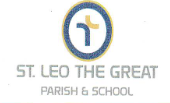 Dear St. Leo Families:Once again we are kicking off our Faith Formation Program for the 2023 and 2024 year.  We are so excited to share with you our gathering plan that will help us grow into a deeper loving relationship with God through Jesus Christ.Gatherings will take place on Sundays in the Parish Center:9:30 – 9:45      Fellowship and a Continental Breakfast - All Are Welcome – Parents Please Attend!!9:45 – 10:40    Break off to Peer Group10:45               Parents are to pick up the children and go to 11AM Mass.                                If you are late picking your child up.  We will walk your child over to the back of the church.                                If you do not get your child from the back of the church prior to 10:55 your child will be                                sitting with an Instructor for Mass.11:00-11:45     MassYou will see on our Calendar; we are trying to make our faith formation as easy as possible for parents.  All meetings with parents will be done during our gathering time.  This will be especially helpful to our 2nd and 8th grade families with preparing for their Sacraments this year.We also have our Family Component. Your child’s instructor will be giving you a family activity every 3rd week.  This means for that Sunday we will not gather in the Community Center, but the family will be required to complete that activity for that week.  This however does not exclude the family from attending the 11am Mass.First Communion Mass will be held on Sunday, April 28th at the 11AM Mass.Confirmation will be held on Saturday, May 11th, at the 4PM Mass.  This coming year our Cluster Parishes will join us for Confirmation.  This includes Mary Queen of Peace and St Thomas Moore.For those students that attend St Leo’s Day School and have the desire to make their First Communion or Confirmation this school year, will be expected to join Faith Formation from the beginning of our program year on Sunday, September 10th.  Their attendance and mass participation is mandatory.Please complete the attached forms and return them no later than September 8th to the parish office.AttachmentsFaith Formation Registration Form Calendar of EventsBlessings,Joann DeranekFaith Formation CoordinatorCc:  Father James Schmitz        Deacon Pat Berigan / Joan Berigan        Macrina Dodson